Distr.
GÉNÉRALE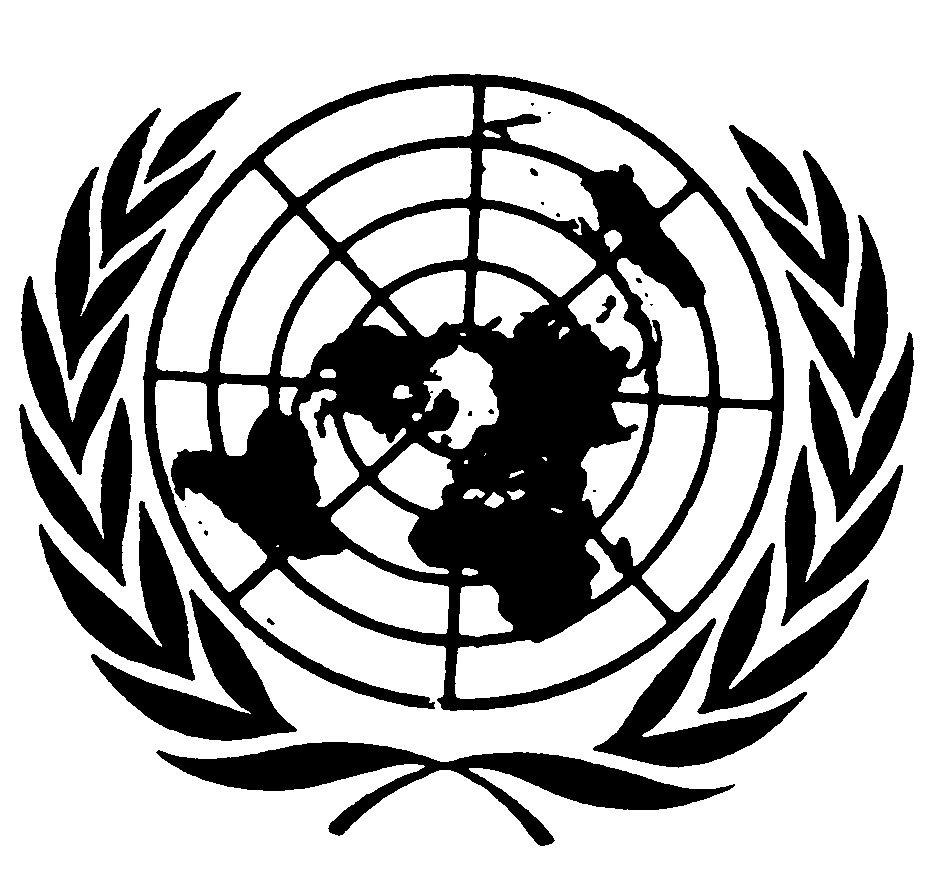 CCPR/C/DZA/Q/3/Add.1/Corr.1
17 octobre 2007
	FRANÇAIS SEULEMENTCOMITÉ DES DROITS DE L’HOMME
Quatre-vingt-onzième session
Genève, 15 octobre-2 novembre 2007RÉPONSES DU GOUVERNEMENT DE LA RÉPUBLIQUE ALGERIENNE
À LA LISTE DES POINTS À TRAITER (CCPR/C/DZA/Q/3) À L’OCCASION
DE L’EXAMEN DU TROISIÈME RAPPORT PÉRIODIQUE DE L’ALGÉRIE(CCPR/C/DZA/3)*CorrigendumA la réponse 10, point 3, les deux premiers paragraphes doivent se lire comme suit:Le nombre de condamnés à mort dont la peine n’a pas encore été commuée est de 112 réparti, selon les infractions commises, comme suit : - 28 pour assassinat, - 07 pour association de malfaiteurs et vol aggravé, - 74 pour actes terroristes, - 03 pour contrefaçon de monnaie et association de malfaiteurs.